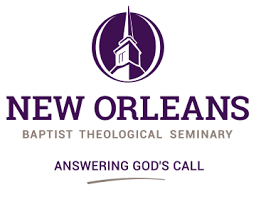 New Orleans Baptist Theological SeminaryEdD Program Personal EvaluationsApplicant: Please fill out the top section of the form before forwarding to your reference Return to: New Orleans Baptist Theological Seminary 3939 Gentilly Blvd. Box 131, 	New Orleans, LA 70126 	Phone: 504.816.8105	edd@nobts.eduType of reference (circle only one):   Church Leader 	    Academic	     Personal Last Name 						Student ID: First Name 						Middle Name: City: 							Phone: State: 							Zip: I hereby waive my rights to have access to this evaluation form when completed and understand that this confidential recommendation is to be used only in consideration of my application to New Orleans Baptist Theological Seminary. I also give permission to the individual named in this document as a reference, to release his or her personal information and opinions of me to New Orleans Baptist Theological Seminary. I hereby release, discharge, and hold harmless New Orleans Baptist Theological Seminary, its agents or representatives, and the individual named in this document as a reference from any and all liability of every nature and kind arising out of the furnishing, inspection, and use of such personal information and opinions. Signature  ____________________________________________	      Date ________________ By selecting this box, you are affirming that the name in the "signature" line stands in for your written signature and that all the information provided is accurate. 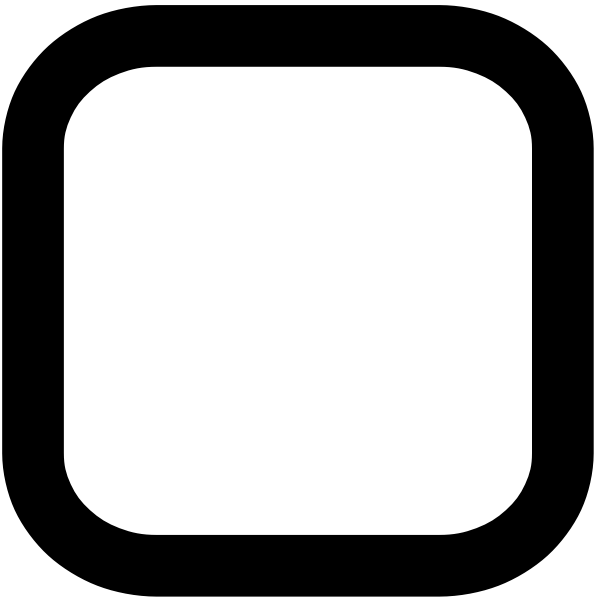 To the Recommender: Thank you for taking the time to give your honest evaluation of this applicant. This will help our Admissions Committee understand the applicant's potential for ministry. Please note if you feel you cannot adequately answer the questions, just sign the form and return to the Doctor of Education Office. You may speak with the EdD Office by calling the number at the top of the form. When completed, please send directly to the EdD Office. Name: 						Position or Title: Address: 								PhoneCity: 							State: 		Zip: Signature  ____________________________________________	      Date ________________ By selecting this box, you are affirming that the name in the "signature" is your written signature and that all the information provided is accurate. Evaluation Applicant's Name: Recommender's Name: 1. How long have you known the applicant? In what capacity?2. What are the applicant's greatest strengths? 3. What are the applicant's weaknesses? 4. How well do you think the applicant has thought through his/her plans for ministry training (check one only)? Very thoroughly and examined all options; Not sure should think through his/her plans more, Other Explain: 5. Does the applicant evidence a "divine call to ministry? ______ Yes 	______ No If yes, what area of ministry do you believe he/she has been called? 6. Please evaluate the applicant in the following areas: S-Superior 	A-Average 	NI- Needs Improvement   NO-Not Observed ________ Christian Character		________ Denominational Soundness ________ Leadership Ability		________ Interpersonal Skills________ Sense of Responsibility	________ Financial Responsibility________ Intellectual Ability 		________ Oral Expression  ________ Written Expression		________ Personal Appearance/Neatness: ________ Self Confidence: 		________ Ability to Accomplish Tasks: ________ Ability to Work Well with Others: 7. Does the applicant or spouse/fiancé use tobacco, alcohol, or any drug?	______ Yes 		______ No 	If yes, please explain.8. Has the applicant or spouse/fiancé ever been arrested for any reason? ______ Yes 		______ No 	If yes, please explain. 9. Does the applicant have any habits that might hinder them from an effective ministry? ______ Yes 	______ No 	If yes, please explain.10. Has the applicant, in the past or at present, exhibited any sexual behavior that would be unbecoming of a minister? ______ Yes 	______ No 	If yes, please explain.11. Has the applicant ever been divorced? 	______ Yes	______ No 	12. Has the applicant's spouse/fiancé ever been divorced? ______ Yes	______ No 13. Are you aware of any problems, in the past or present of the applicant or spouse/fiancé that could affect his or her training for ministry?	 ______ Yes 		______ No 	If yes, please explain.14. Do you conscientiously recommend this applicant for ministry training at New Orleans Baptist Theological Seminary? (check one only) Highly recommend RecommendRecommend with reservationCannot recommend If you selected "cannot recommend" please explain. 